JURNAL ILMIAHPEMBUKTIAN TINDAK PIDANA INFORMASI DAN TRANSAKSI ELEKTRONIK  BERDASARKAN UNDANG-UNDANG NOMOR 11 TAHUN 2008 TENTANG INFORMASI DAN TRANSAKSI ELEKTRONIK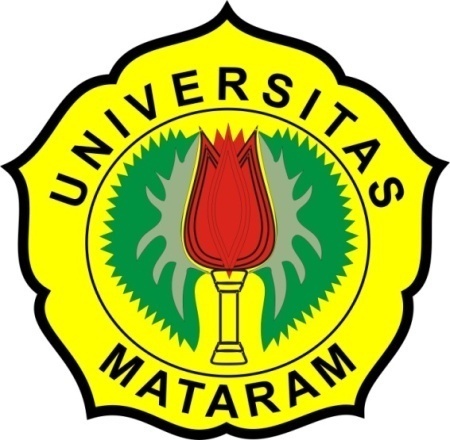 Di susun oleh :Gilang Hadi PratamaD1A112083FAKULTAS HUKUMUNIVERSITAS MATARAM2016Halaman Persetujuan PembimbingPEMBUKTIAN TINDAK PIDANA INFORMASI DAN TRANSAKSI ELEKTRONIK BERDASARKAN UNDANG-UNDANG NOMOR 11 TAHUN 2008 TENTANG INFORMASI DAN TRANSAKSI ELEKTRONIK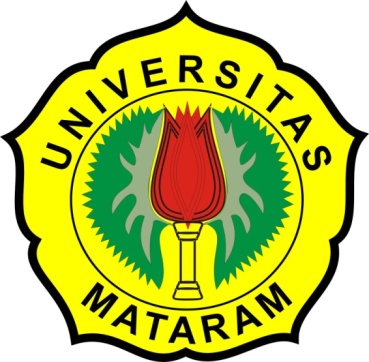 Oleh :GILANG HADI PRATAMAD1A112083Menyetujui,Mataram, Maret 2016Pembimbing PertamaProf. Dr. Hj. Rodiyah., SH., MH.19560205 198403 2 001PEMBUKTIAN TINDAK PIDANA INFORMASI DAN TRANSAKSI ELEKTRONIK BERDASARKAN UNDANG-UNDANG NOMOR 11 TAHUN 2008 TENTANG INFORMASI DAN TRANSAKSI ELEKTRONIKGILANG HADI PRATAMAD1A112083FAKULTAS HUKUMUNIVERSITAS MATARAMABSTRAKTujuan penelitian ini adalah untuk mengetahui dan memahami system pembuktian dan kekuatan alat bukti digital dalam Undang-Undang Nomor 11 Tahun 2008 tentang Informasi dan Transaksi Elektronik. Adapun metode penelitian yang digunakan adalah metode penelitian normative. Hasil penelitian menunjukkan bahwa system pembuktian tindak pidana informasi dan transaksi elektronik sama dengan system pembuktian dalam KUHAP sebagaimana telah diatur secara jelas dan tegas dalam Pasal 42. Kekuatan alat bukti digital merupakan perluasan dari alat bukti dalam KUHAP sebagaimana telah diatur dalamPasal 5 Undang-UndangNomor 11 Tahun 2008 tentang Informasi dan Transaksi Elektronik.Kata Kunci :Pembuktian, Tindak Pidana, Informasi dan Transaksi ElektronikABSTRACKPROVING THE CRIME OF INFORMATION AND ELECTRONIC TRANSACTIONS PURSUANT TO LAW NO. 11 OF 2008 ON INFORMATION AND ELECTRONIC TRANSACTIONSThe purpose of this researchis to know and understand the system and strength of digital evidence in Act No. 11 of 2008 on Information and Electronic Transactions. The method used in this research is the normative research method. The results showed that that the proving system of Electronic Crimes applies the same system as the one applied in criminal act as stipulated clearly and unequivocally in Article 42. This digital evidence is an extension of the evidence in the Criminal Code as provided in Article 5 of Law No. 11 of 2008 on Information and Electronic Transactions.Keyword :Verification, Criminal Act, Information and Electronic Transactions